	PREDMET: PRIJAVA ZA POLAGANJE STRUČNOG ISPITA                                   ZA TURISTIČKOG VODIČA Osobni podaci:Ime (ime oca) i prezime: ______________________________________________________Datum i mjesto rođenja: _______________________________________________________JMB: ______________________________________________________________________Adresa stanovanja: ___________________________________________________________Telefon:____________________________E-mail:__________________________________Zvanje:____________________________________Stručna sprema:____________________Strani jezici:  ________________________________________________________________ U prilogu dostavljam sljedeću dokumentaciju:Izvod iz matične knjige rođenih,Dokaz da ima najmanje srednju stručnu spremu,Potvrda obrazovne ustanove o aktivnom znanju jednog svjetskog jezika,Dokaz o uplaćenom iznosu naknade troškova stručnog ispita u iznosu od 350,00 KM (Žiro račun: 3380002200004013 koji se vodi kod UniCredit Bank, vrsta prihoda: 722121).Uz zahtjev prilažem 3,00 KM županijskih upravnih biljega.Posušje, ____________																				___________________________									(Podnositelj zahtjeva)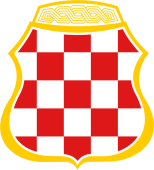 Bosna i HercegovinaFederacija Bosne i HercegovineŽUPANIJA ZAPADNOHERCEGOVAČKAMINISTARSTVO GOSPODARSTVA